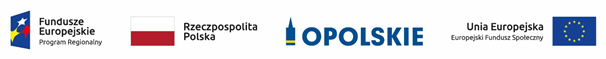 Załącznik nr 5 do umowyFORMULARZ WPROWADZANIA ZMIAN W PROJEKCIE REALIZOWANYM 
W RAMACH RPO WO 2014-2020Oświadczam, że do wniosku o dofinansowanie projektu ………………………….. (tytuł projektu) o sumie kontrolnej ………………………….. (suma kontrolna nowego wniosku) zostały wprowadzone wyłącznie powyższe zmiany. Jednocześnie oświadczam, że do wniosku o dofinansowanie projektu nie zostały wprowadzone zmiany, które zostały zakwestionowane na etapie wyboru projektu do dofinansowania.                                                                                       …………….……………………………….(podpis osoby upoważnionej do podejmowania decyzji w imieniu wnioskodawcy, zgodnie 
z pkt 2.4 wniosku)*Należy wskazać w szczególności inne punkty we wniosku, które uległy modyfikacji na skutek wprowadzenia zmian opisanych w niniejszym formularzu.							INFORMACJE O PROJEKCIEINFORMACJE O PROJEKCIENAZWA BENEFICJENTANUMER WNIOSKU O DOFINANSOWANIETYTUŁ PROJEKTUZAKRES MODYFIKACJI WRAZ Z UZASADNIENIEM W CZĘŚCI MERYTORYCZNEJZAKRES MODYFIKACJI WRAZ Z UZASADNIENIEM W CZĘŚCI MERYTORYCZNEJZAKRES MODYFIKACJI WRAZ Z UZASADNIENIEM W CZĘŚCI MERYTORYCZNEJZAKRES MODYFIKACJI WRAZ Z UZASADNIENIEM W CZĘŚCI MERYTORYCZNEJZAKRES MODYFIKACJI WRAZ Z UZASADNIENIEM W CZĘŚCI MERYTORYCZNEJLP.DOTYCZY PUNKTU WE WNIOSKU 
O DOFINANSOWANIEZAPIS PRZED ZMIANĄZAPIS PO ZMIANIEUZASADNIENIE ZAPROPONOWANEJ ZMIANY1.(należy podać nr Sekcji i nr pkt, np. Sekcja 3 Informacje o projekcie, nr pkt. 3.5 Opis grupy docelowej i uzasadnienie wyboru) 2.3.UWAGI/KOMENTARZEUWAGI/KOMENTARZEZAKRES MODYFIKACJI WRAZ Z UZASADNIENIEM W CZĘŚCI FINANSOWEJ 
(dotyczy Sekcji V, punktu 5.2)ZAKRES MODYFIKACJI WRAZ Z UZASADNIENIEM W CZĘŚCI FINANSOWEJ 
(dotyczy Sekcji V, punktu 5.2)ZAKRES MODYFIKACJI WRAZ Z UZASADNIENIEM W CZĘŚCI FINANSOWEJ 
(dotyczy Sekcji V, punktu 5.2)ZAKRES MODYFIKACJI WRAZ Z UZASADNIENIEM W CZĘŚCI FINANSOWEJ 
(dotyczy Sekcji V, punktu 5.2)ZAKRES MODYFIKACJI WRAZ Z UZASADNIENIEM W CZĘŚCI FINANSOWEJ 
(dotyczy Sekcji V, punktu 5.2)LP.NAZWA I NUMER ZADANIA ORAZ NAZWA KATEGORII KOSZTÓW WARTOŚĆ PRZED ZMIANĄWARTOŚĆ PO ZMIANIEUZASADNIENIE ZAPROPONOWANEJ ZMIANY1.(należy podać nazwę i nr Zadania oraz nazwę Kategorii kosztów, np. Zadanie 1 Doskonalenie umiejętności i kompetencji zawodowych nauczycieli, kursy i szkolenia doskonalące (teoretyczne i praktyczne) 2.3.UWAGI/KOMENTARZE*UWAGI/KOMENTARZE*